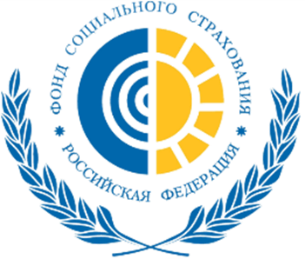 07.04.2020Отделение ФСС приглашает работодателей принять участие в вебинареРегиональное отделение Фонда социального страхования по Республике Карелия приглашает работодателей республики принять участие в вебинаре на тему: «Взаимодействие с Фондом социального страхования в период нерабочих дней». Мероприятие пройдет при поддержке компании СКБ Контур.Дата проведения вебинара: 9 апреля с 12.00 до 13.00Специалисты отделения Фонда расскажут про порядок оплаты листков нетрудоспособности работающим гражданам старше 65 лет, об особенностях расчета пособий по временной нетрудоспособности с 1 апреля 2020 года, а также о способах предоставления отчетности и подтверждения ОВЭД в электронном виде.Заявленная тематика сегодня особо актуальна. Рассматриваемые вопросы в период ограничительных мер будут полезны руководителям и бухгалтерам Республики Карелия.Для участия в вебинаре необходимо зарегистрироваться по ссылке: https://events.webinar.ru/3388859/3881356Информация Государственного учреждения – регионального отделения Фонда социального страхования Российской Федерации по Республике Карелия